ESEMPIO DI MODELLO DI STRATEGIA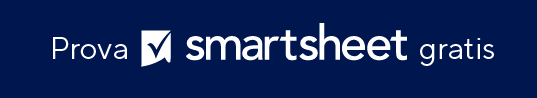 DEL MARCHIO ONE-PAGEMission aziendaleLa nostra mission è meravigliare e ispirare i tuoi ospiti abbellendo la tavola.Dichiarazione di posizionamento del marchioPer gli amanti dell'intrattenimento a cena, offriamo gli unici articoli per la tavola moderni che coniugano estetica e funzionalità. In che modo? Utilizziamo la tecnologia avanzata di stampa 3D per creare stoviglie, bicchieri e collezioni di cui i tuoi ospiti non smetteranno di parlare.Argomentazione esclusiva di venditaQuesto prodotto sta definendo lo standard per la moderna ristorazione domestica.Motivi per credereSiamo in possesso di un brevetto per il nostro stampo in 3D. I nostri design unici e funzionali sono caratterizzata da una moderna estetica scandinava. Il nostro prodotto è sufficientemente resistente ai lavaggi in lavastoviglie ma abbastanza raffinato per la cena di Natale. Durante i test, gli ospiti non hanno smesso di sorridere e commentare il processo e il design.Personalità del marchio60% sofisticato 30% innovativo 10% eroicoPromessa del marchioSupportiamo le tue iniziative di intrattenimento offrendo ai tuoi ospiti piacere, meraviglia, raffinatezza e funzionalità senza tempo.Voce e tono del marchioPoiché siamo sofisticati, il nostro tono è diretto ed elegante; poiché siamo innovativi, il nostro tono è anche lungimirante; e poiché siamo eroici, il nostro tono serve da ispirazione. La nostra voce esalta il quotidiano; la nostra voce ama l'intrattenimento e l'eleganza in casa; la nostra voce eccelle in qualità e stile esclusivo grazie alla nostra tecnologia e design brevettati; in breve, la nostra voce salva le cene.TaglineLa cena non è mai sembrata così buona.Questa non è la vecchia porcellana della nonna. Ha un design moderno per la tavola moderna.DICHIARAZIONE DI NON RESPONSABILITÀQualsiasi articolo, modello o informazione sono forniti da Smartsheet sul sito web solo come riferimento. Pur adoperandoci a mantenere le informazioni aggiornate e corrette, non offriamo alcuna garanzia o dichiarazione di alcun tipo, esplicita o implicita, relativamente alla completezza, l’accuratezza, l’affidabilità, l’idoneità o la disponibilità rispetto al sito web o le informazioni, gli articoli, i modelli o della relativa grafica contenuti nel sito. Qualsiasi affidamento si faccia su tali informazioni è pertanto strettamente a proprio rischio.